VOLUNTEER APPLICATION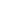 INFORMATION ABOUT THE APPLICANTINFORMATION ABOUT THE APPLICANTINFORMATION ABOUT THE APPLICANTINFORMATION ABOUT THE APPLICANTINFORMATION ABOUT THE APPLICANTINFORMATION ABOUT THE APPLICANTINFORMATION ABOUT THE APPLICANTINFORMATION ABOUT THE APPLICANTINFORMATION ABOUT THE APPLICANTINFORMATION ABOUT THE APPLICANTINFORMATION ABOUT THE APPLICANTINFORMATION ABOUT THE APPLICANTINFORMATION ABOUT THE APPLICANTINFORMATION ABOUT THE APPLICANTINFORMATION ABOUT THE APPLICANTINFORMATION ABOUT THE APPLICANTINFORMATION ABOUT THE APPLICANTINFORMATION ABOUT THE APPLICANTFULL NAME (LAST, FIRST, MIDDLE INT)HOME PHONE #HOME PHONE #DATE OF BIRTHDATE OF BIRTHDATE OF BIRTHFULL HOME ADDRESSCELL #CELL #FULL HOME ADDRESSWORK #WORK #FULL HOME ADDRESSE - MAILE - MAILOCCUPATIONEMERGENCY CONTACT INFORMATIONEMERGENCY CONTACT INFORMATIONEMERGENCY CONTACT INFORMATIONEMERGENCY CONTACT INFORMATIONEMERGENCY CONTACT INFORMATIONEMERGENCY CONTACT INFORMATIONEMERGENCY CONTACT INFORMATIONEMERGENCY CONTACT INFORMATIONEMERGENCY CONTACT INFORMATIONEMERGENCY CONTACT INFORMATIONEMERGENCY CONTACT INFORMATIONEMERGENCY CONTACT INFORMATIONEMERGENCY CONTACT INFORMATIONEMERGENCY CONTACT INFORMATIONEMERGENCY CONTACT INFORMATIONEMERGENCY CONTACT INFORMATIONEMERGENCY CONTACT INFORMATIONEMERGENCY CONTACT INFORMATIONEMERGENCY CONTACT NAMEEMERGENCY CONTACT #EMERGENCY CONTACT #PROFESSIONAL TRAINING, SKILLS, HOBBIES OR OTHER QUALIFYING EXPERIENCEPROFESSIONAL TRAINING, SKILLS, HOBBIES OR OTHER QUALIFYING EXPERIENCEPROFESSIONAL TRAINING, SKILLS, HOBBIES OR OTHER QUALIFYING EXPERIENCEPROFESSIONAL TRAINING, SKILLS, HOBBIES OR OTHER QUALIFYING EXPERIENCEPROFESSIONAL TRAINING, SKILLS, HOBBIES OR OTHER QUALIFYING EXPERIENCEPROFESSIONAL TRAINING, SKILLS, HOBBIES OR OTHER QUALIFYING EXPERIENCEPROFESSIONAL TRAINING, SKILLS, HOBBIES OR OTHER QUALIFYING EXPERIENCEPROFESSIONAL TRAINING, SKILLS, HOBBIES OR OTHER QUALIFYING EXPERIENCEPROFESSIONAL TRAINING, SKILLS, HOBBIES OR OTHER QUALIFYING EXPERIENCEPROFESSIONAL TRAINING, SKILLS, HOBBIES OR OTHER QUALIFYING EXPERIENCEPROFESSIONAL TRAINING, SKILLS, HOBBIES OR OTHER QUALIFYING EXPERIENCEPROFESSIONAL TRAINING, SKILLS, HOBBIES OR OTHER QUALIFYING EXPERIENCEPROFESSIONAL TRAINING, SKILLS, HOBBIES OR OTHER QUALIFYING EXPERIENCEPROFESSIONAL TRAINING, SKILLS, HOBBIES OR OTHER QUALIFYING EXPERIENCEPROFESSIONAL TRAINING, SKILLS, HOBBIES OR OTHER QUALIFYING EXPERIENCEPROFESSIONAL TRAINING, SKILLS, HOBBIES OR OTHER QUALIFYING EXPERIENCEPROFESSIONAL TRAINING, SKILLS, HOBBIES OR OTHER QUALIFYING EXPERIENCEPROFESSIONAL TRAINING, SKILLS, HOBBIES OR OTHER QUALIFYING EXPERIENCEINFORMATION ABOUT YOUR PREVIOUS COMMUNITY CLUBS, ORGANIZATIONS, YOUTH SPORTS TEAMSINFORMATION ABOUT YOUR PREVIOUS COMMUNITY CLUBS, ORGANIZATIONS, YOUTH SPORTS TEAMSINFORMATION ABOUT YOUR PREVIOUS COMMUNITY CLUBS, ORGANIZATIONS, YOUTH SPORTS TEAMSINFORMATION ABOUT YOUR PREVIOUS COMMUNITY CLUBS, ORGANIZATIONS, YOUTH SPORTS TEAMSINFORMATION ABOUT YOUR PREVIOUS COMMUNITY CLUBS, ORGANIZATIONS, YOUTH SPORTS TEAMSINFORMATION ABOUT YOUR PREVIOUS COMMUNITY CLUBS, ORGANIZATIONS, YOUTH SPORTS TEAMSINFORMATION ABOUT YOUR PREVIOUS COMMUNITY CLUBS, ORGANIZATIONS, YOUTH SPORTS TEAMSINFORMATION ABOUT YOUR PREVIOUS COMMUNITY CLUBS, ORGANIZATIONS, YOUTH SPORTS TEAMSINFORMATION ABOUT YOUR PREVIOUS COMMUNITY CLUBS, ORGANIZATIONS, YOUTH SPORTS TEAMSINFORMATION ABOUT YOUR PREVIOUS COMMUNITY CLUBS, ORGANIZATIONS, YOUTH SPORTS TEAMSINFORMATION ABOUT YOUR PREVIOUS COMMUNITY CLUBS, ORGANIZATIONS, YOUTH SPORTS TEAMSINFORMATION ABOUT YOUR PREVIOUS COMMUNITY CLUBS, ORGANIZATIONS, YOUTH SPORTS TEAMSINFORMATION ABOUT YOUR PREVIOUS COMMUNITY CLUBS, ORGANIZATIONS, YOUTH SPORTS TEAMSINFORMATION ABOUT YOUR PREVIOUS COMMUNITY CLUBS, ORGANIZATIONS, YOUTH SPORTS TEAMSINFORMATION ABOUT YOUR PREVIOUS COMMUNITY CLUBS, ORGANIZATIONS, YOUTH SPORTS TEAMSINFORMATION ABOUT YOUR PREVIOUS COMMUNITY CLUBS, ORGANIZATIONS, YOUTH SPORTS TEAMSINFORMATION ABOUT YOUR PREVIOUS COMMUNITY CLUBS, ORGANIZATIONS, YOUTH SPORTS TEAMSINFORMATION ABOUT YOUR PREVIOUS COMMUNITY CLUBS, ORGANIZATIONS, YOUTH SPORTS TEAMSORGANIZATION NAMEORGANIZATION NAMEDATE(S)DATE(S)DATE(S)REFERENCE NAME(S)REFERENCE NAME(S)REFERENCE NAME(S)REFERENCE NAME(S)REFERENCE NAME(S)REFERENCE NAME(S)REFERENCE NAME(S)REFERENCE NAME(S)REFERENCE NAME(S)REFERENCE NAME(S)REFERENCE NAME(S)REFERENCE #REFERENCE #FOOTBALL OR CHEERLEADING EXPERIENCEFOOTBALL OR CHEERLEADING EXPERIENCEFOOTBALL OR CHEERLEADING EXPERIENCEFOOTBALL OR CHEERLEADING EXPERIENCEFOOTBALL OR CHEERLEADING EXPERIENCEFOOTBALL OR CHEERLEADING EXPERIENCEFOOTBALL OR CHEERLEADING EXPERIENCEFOOTBALL OR CHEERLEADING EXPERIENCEFOOTBALL OR CHEERLEADING EXPERIENCEFOOTBALL OR CHEERLEADING EXPERIENCEFOOTBALL OR CHEERLEADING EXPERIENCEFOOTBALL OR CHEERLEADING EXPERIENCEFOOTBALL OR CHEERLEADING EXPERIENCEFOOTBALL OR CHEERLEADING EXPERIENCEFOOTBALL OR CHEERLEADING EXPERIENCEFOOTBALL OR CHEERLEADING EXPERIENCEFOOTBALL OR CHEERLEADING EXPERIENCEFOOTBALL OR CHEERLEADING EXPERIENCEORGANIZATION(S) NAME & LOCATIONORGANIZATION(S) NAME & LOCATIONORGANIZATION(S) NAME & LOCATIONORGANIZATION(S) NAME & LOCATIONORGANIZATION(S) NAME & LOCATIONORGANIZATION(S) NAME & LOCATIONEXPERIENCE/ RESPONSIBILITIESEXPERIENCE/ RESPONSIBILITIESEXPERIENCE/ RESPONSIBILITIESEXPERIENCE/ RESPONSIBILITIESEXPERIENCE/ RESPONSIBILITIESEXPERIENCE/ RESPONSIBILITIESEXPERIENCE/ RESPONSIBILITIESEXPERIENCE/ RESPONSIBILITIESEXPERIENCE/ RESPONSIBILITIESDATE(S)DATE(S)DATE(S)POSITIONS INTERESTED IN. LIST IN ORDER OF PREFERENCE POSITIONS INTERESTED IN. LIST IN ORDER OF PREFERENCE POSITIONS INTERESTED IN. LIST IN ORDER OF PREFERENCE POSITIONS INTERESTED IN. LIST IN ORDER OF PREFERENCE POSITIONS INTERESTED IN. LIST IN ORDER OF PREFERENCE POSITIONS INTERESTED IN. LIST IN ORDER OF PREFERENCE POSITIONS INTERESTED IN. LIST IN ORDER OF PREFERENCE POSITIONS INTERESTED IN. LIST IN ORDER OF PREFERENCE POSITIONS INTERESTED IN. LIST IN ORDER OF PREFERENCE POSITIONS INTERESTED IN. LIST IN ORDER OF PREFERENCE POSITIONS INTERESTED IN. LIST IN ORDER OF PREFERENCE POSITIONS INTERESTED IN. LIST IN ORDER OF PREFERENCE POSITIONS INTERESTED IN. LIST IN ORDER OF PREFERENCE POSITIONS INTERESTED IN. LIST IN ORDER OF PREFERENCE POSITIONS INTERESTED IN. LIST IN ORDER OF PREFERENCE POSITIONS INTERESTED IN. LIST IN ORDER OF PREFERENCE POSITIONS INTERESTED IN. LIST IN ORDER OF PREFERENCE POSITIONS INTERESTED IN. LIST IN ORDER OF PREFERENCE 1.1.1.1.1.2. 2. 2. 2. 2. 2. 2. 2. 3.3.3.3.3.4.4.4.4.4.5.5.5.5.5.5.5.5.6.6.6.6.6.CERTIFICATIONS (CPR, USA, Pop Warner, etc.) Please provide copies if possibleCERTIFICATIONS (CPR, USA, Pop Warner, etc.) Please provide copies if possibleCERTIFICATIONS (CPR, USA, Pop Warner, etc.) Please provide copies if possibleCERTIFICATIONS (CPR, USA, Pop Warner, etc.) Please provide copies if possibleCERTIFICATIONS (CPR, USA, Pop Warner, etc.) Please provide copies if possibleCERTIFICATIONS (CPR, USA, Pop Warner, etc.) Please provide copies if possibleCERTIFICATIONS (CPR, USA, Pop Warner, etc.) Please provide copies if possibleCERTIFICATIONS (CPR, USA, Pop Warner, etc.) Please provide copies if possibleCERTIFICATIONS (CPR, USA, Pop Warner, etc.) Please provide copies if possibleCERTIFICATIONS (CPR, USA, Pop Warner, etc.) Please provide copies if possibleCERTIFICATIONS (CPR, USA, Pop Warner, etc.) Please provide copies if possibleCERTIFICATIONS (CPR, USA, Pop Warner, etc.) Please provide copies if possibleCERTIFICATIONS (CPR, USA, Pop Warner, etc.) Please provide copies if possibleCERTIFICATIONS (CPR, USA, Pop Warner, etc.) Please provide copies if possibleCERTIFICATIONS (CPR, USA, Pop Warner, etc.) Please provide copies if possibleCERTIFICATIONS (CPR, USA, Pop Warner, etc.) Please provide copies if possibleCERTIFICATIONS (CPR, USA, Pop Warner, etc.) Please provide copies if possibleCERTIFICATIONS (CPR, USA, Pop Warner, etc.) Please provide copies if possibleTYPETYPETYPELOCATIONLOCATIONLOCATIONLOCATIONLOCATIONDATESDATESDATESDATESCOPIES (Y/N)COPIES (Y/N)COPIES (Y/N)COPIES (Y/N)COPIES (Y/N)COPIES (Y/N)REQUIRED LEGAL QUESTIONS (MUST BE ANSWERED FULLY AND TRUTHFULLY TO BE CONSIDERED FOR A POSITION)REQUIRED LEGAL QUESTIONS (MUST BE ANSWERED FULLY AND TRUTHFULLY TO BE CONSIDERED FOR A POSITION)REQUIRED LEGAL QUESTIONS (MUST BE ANSWERED FULLY AND TRUTHFULLY TO BE CONSIDERED FOR A POSITION)REQUIRED LEGAL QUESTIONS (MUST BE ANSWERED FULLY AND TRUTHFULLY TO BE CONSIDERED FOR A POSITION)REQUIRED LEGAL QUESTIONS (MUST BE ANSWERED FULLY AND TRUTHFULLY TO BE CONSIDERED FOR A POSITION)REQUIRED LEGAL QUESTIONS (MUST BE ANSWERED FULLY AND TRUTHFULLY TO BE CONSIDERED FOR A POSITION)REQUIRED LEGAL QUESTIONS (MUST BE ANSWERED FULLY AND TRUTHFULLY TO BE CONSIDERED FOR A POSITION)REQUIRED LEGAL QUESTIONS (MUST BE ANSWERED FULLY AND TRUTHFULLY TO BE CONSIDERED FOR A POSITION)REQUIRED LEGAL QUESTIONS (MUST BE ANSWERED FULLY AND TRUTHFULLY TO BE CONSIDERED FOR A POSITION)REQUIRED LEGAL QUESTIONS (MUST BE ANSWERED FULLY AND TRUTHFULLY TO BE CONSIDERED FOR A POSITION)REQUIRED LEGAL QUESTIONS (MUST BE ANSWERED FULLY AND TRUTHFULLY TO BE CONSIDERED FOR A POSITION)REQUIRED LEGAL QUESTIONS (MUST BE ANSWERED FULLY AND TRUTHFULLY TO BE CONSIDERED FOR A POSITION)REQUIRED LEGAL QUESTIONS (MUST BE ANSWERED FULLY AND TRUTHFULLY TO BE CONSIDERED FOR A POSITION)REQUIRED LEGAL QUESTIONS (MUST BE ANSWERED FULLY AND TRUTHFULLY TO BE CONSIDERED FOR A POSITION)REQUIRED LEGAL QUESTIONS (MUST BE ANSWERED FULLY AND TRUTHFULLY TO BE CONSIDERED FOR A POSITION)REQUIRED LEGAL QUESTIONS (MUST BE ANSWERED FULLY AND TRUTHFULLY TO BE CONSIDERED FOR A POSITION)REQUIRED LEGAL QUESTIONS (MUST BE ANSWERED FULLY AND TRUTHFULLY TO BE CONSIDERED FOR A POSITION)REQUIRED LEGAL QUESTIONS (MUST BE ANSWERED FULLY AND TRUTHFULLY TO BE CONSIDERED FOR A POSITION)HAVE YOU EVER BEEN CONVICTED OF OR PLEADED GUILTY TO ANY CRIME(S)HAVE YOU EVER BEEN CONVICTED OF OR PLEADED GUILTY TO ANY CRIME(S)HAVE YOU EVER BEEN CONVICTED OF OR PLEADED GUILTY TO ANY CRIME(S)HAVE YOU EVER BEEN CONVICTED OF OR PLEADED GUILTY TO ANY CRIME(S)YES/NOYES/NOYES/NOYES/NOYES/NOYES/NOIF YES, DESCRIBE IN DETAILIF YES, DESCRIBE IN DETAILIF YES, DESCRIBE IN DETAILIF YES, DESCRIBE IN DETAILIF YES, DESCRIBE IN DETAILIF YES, DESCRIBE IN DETAILIF YES, DESCRIBE IN DETAILIF YES, DESCRIBE IN DETAILHAVE YOU EVER BEEN CONVICTED OF OR PLEADED GUILTY TO ANY CRIME(S)HAVE YOU EVER BEEN CONVICTED OF OR PLEADED GUILTY TO ANY CRIME(S)HAVE YOU EVER BEEN CONVICTED OF OR PLEADED GUILTY TO ANY CRIME(S)HAVE YOU EVER BEEN CONVICTED OF OR PLEADED GUILTY TO ANY CRIME(S)HAVE YOU EVER BEEN REFUSED PARTICIPATION OR DISMISSED FROM ANY OTHER YOUTH PROGRAMS:YES/NOIF YES, DESCRIBE IN DETAILWHY DO YOU WANT TO BE A VALRICO RAM VOLUNTEER/COACH? EXPLAIN BELOWWHY DO YOU WANT TO BE A VALRICO RAM VOLUNTEER/COACH? EXPLAIN BELOWWHY DO YOU WANT TO BE A VALRICO RAM VOLUNTEER/COACH? EXPLAIN BELOWDISCLAIMERDISCLAIMERDISCLAIMERAs a condition of volunteering, I give permission for the Valrico Rams Youth Sports, Inc./Pop Warner Little Scholars, Inc. organizations to conduct a background check on me, which may include a review of sex offender registries, child abuse and criminal history records. I understand that, if appointed, my position is conditional upon the league receiving no inappropriate information on my background. I hereby release and agree to hold harmless from liability the Valrico Rams Youth Sports, Inc., the officers, employees and volunteers thereof, or any other person or organization that may provide such information. I also understand that, regardless of previous appointments, Valrico Rams Youth Sports, Inc. is not obligated to appoint me to a volunteer position. If appointed, I understand that, prior to the expiration of my term; I am subject to suspension by the Executive Board and removal by the Board of Directors for violation of Valrico Rams Policies or Principles. AS AN ADDITIONAL CONDITION OF VOLUNTEERING, I AGREE TO ATTEND ALL EVENTS POSSIBLE IN WHICH THE RAMS ARE PARTICIPATING. IF FOR ANY REASON I CAN NOT ATTEND ANY EVENT I WILL NOTIFY THE ATHLETIC DIRECTOR, CHEER DIRECTOR OR PRESIDENT IN ADVANCE.____________________________________________________________________  Date: __________________________________Applicants Signature ____________________________________________________________________Applicants Name (please print) NOTE: The Valrico Rams Youth Sports Inc. will not discriminate against any person on the basis of race, creed, color, national origin, marital status, gender, sexual orientation or disability.BACKGROUND CHECKS, POP WARNER TRAINING, COUNTY CLASSES, CPR/FIRST AID AND CONCUSSION TRAINING ARE REQUIRED FOR ALL WHO WISH TO BE AN ORGANIZATIONAL VOLUNTEER FOR THE VALRICO RAMS (BOARD, COACHES, TEAM PARENT, ETC) OR ANYONE WITH ON FIELD RESPONSIBILITIES.  Note please see Football/Cheer Directors for information.   As a condition of volunteering, I give permission for the Valrico Rams Youth Sports, Inc./Pop Warner Little Scholars, Inc. organizations to conduct a background check on me, which may include a review of sex offender registries, child abuse and criminal history records. I understand that, if appointed, my position is conditional upon the league receiving no inappropriate information on my background. I hereby release and agree to hold harmless from liability the Valrico Rams Youth Sports, Inc., the officers, employees and volunteers thereof, or any other person or organization that may provide such information. I also understand that, regardless of previous appointments, Valrico Rams Youth Sports, Inc. is not obligated to appoint me to a volunteer position. If appointed, I understand that, prior to the expiration of my term; I am subject to suspension by the Executive Board and removal by the Board of Directors for violation of Valrico Rams Policies or Principles. AS AN ADDITIONAL CONDITION OF VOLUNTEERING, I AGREE TO ATTEND ALL EVENTS POSSIBLE IN WHICH THE RAMS ARE PARTICIPATING. IF FOR ANY REASON I CAN NOT ATTEND ANY EVENT I WILL NOTIFY THE ATHLETIC DIRECTOR, CHEER DIRECTOR OR PRESIDENT IN ADVANCE.____________________________________________________________________  Date: __________________________________Applicants Signature ____________________________________________________________________Applicants Name (please print) NOTE: The Valrico Rams Youth Sports Inc. will not discriminate against any person on the basis of race, creed, color, national origin, marital status, gender, sexual orientation or disability.BACKGROUND CHECKS, POP WARNER TRAINING, COUNTY CLASSES, CPR/FIRST AID AND CONCUSSION TRAINING ARE REQUIRED FOR ALL WHO WISH TO BE AN ORGANIZATIONAL VOLUNTEER FOR THE VALRICO RAMS (BOARD, COACHES, TEAM PARENT, ETC) OR ANYONE WITH ON FIELD RESPONSIBILITIES.  Note please see Football/Cheer Directors for information.   As a condition of volunteering, I give permission for the Valrico Rams Youth Sports, Inc./Pop Warner Little Scholars, Inc. organizations to conduct a background check on me, which may include a review of sex offender registries, child abuse and criminal history records. I understand that, if appointed, my position is conditional upon the league receiving no inappropriate information on my background. I hereby release and agree to hold harmless from liability the Valrico Rams Youth Sports, Inc., the officers, employees and volunteers thereof, or any other person or organization that may provide such information. I also understand that, regardless of previous appointments, Valrico Rams Youth Sports, Inc. is not obligated to appoint me to a volunteer position. If appointed, I understand that, prior to the expiration of my term; I am subject to suspension by the Executive Board and removal by the Board of Directors for violation of Valrico Rams Policies or Principles. AS AN ADDITIONAL CONDITION OF VOLUNTEERING, I AGREE TO ATTEND ALL EVENTS POSSIBLE IN WHICH THE RAMS ARE PARTICIPATING. IF FOR ANY REASON I CAN NOT ATTEND ANY EVENT I WILL NOTIFY THE ATHLETIC DIRECTOR, CHEER DIRECTOR OR PRESIDENT IN ADVANCE.____________________________________________________________________  Date: __________________________________Applicants Signature ____________________________________________________________________Applicants Name (please print) NOTE: The Valrico Rams Youth Sports Inc. will not discriminate against any person on the basis of race, creed, color, national origin, marital status, gender, sexual orientation or disability.BACKGROUND CHECKS, POP WARNER TRAINING, COUNTY CLASSES, CPR/FIRST AID AND CONCUSSION TRAINING ARE REQUIRED FOR ALL WHO WISH TO BE AN ORGANIZATIONAL VOLUNTEER FOR THE VALRICO RAMS (BOARD, COACHES, TEAM PARENT, ETC) OR ANYONE WITH ON FIELD RESPONSIBILITIES.  Note please see Football/Cheer Directors for information.   